Resum de la reunió de  la Comissió de convivènciaDijous 16 de març 2017Membres:Presidenta...........................................M. Neus Solà RosellRepresentant del professorat..............Laura Serrat Rioja..............Ingrid Giralt Massó Representant dels pares .................... Antonio Macias Barrachina............................................................ Elga Jarque MorenoSecretària ...........................................M. Carme Sellas Rusiñol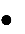 Representant de l’ajuntament ............ Sònia Baños GómezTemes:1. La convivència a l’escola2. Millorar la relació  entre l’AMPA, l’escola i les famílies3. Adaptació dels alumnes nous a l’ EscolaLa convivència a l’escola:S’ explica que a causa de diversos jocs de caire sexual entre alguns alumnes d’educació infantil i cicle inicial a l’hora del menjador es van haver de prendre  mesures adequades per part de l’escola i de les monitores de menjador.Això, sembla que no ha estat suficient i alguns comentaris fora del centre han creat una preocupació excessiva entre algunes famílies.Alguna família va demanar directament informació a l’equip directiu  i se’ls hi va donar les explicacions que es podien. Des de l’escola no va semblar bé donar informació general sobre aquesta situació, són temes molt particulars i privats que cal tractar amb seriositat i prudència.  La gent ja sap que s’està treballant perquè això no torni a passar.Es comenta que aquests jocs són normals entre alumnes d’aquestes edats, són part de l’ observació del cos i de la descoberta d’un mateix.Des de l’ AMPA,  es veu la necessitat de donar informació a les famílies i donar a conèixer els fets. D’altra banda, això fa que s’hagin revisat les llistes de menjador per veure si la vigilància amb dues monitores és suficient. Sembla que la ràtio és de 15 alumnes per monitora per tant, tots els dies que hi ha més de 30 alumnes caldria una tercera monitora. S’informa que la voluntària que fa activitats amb els nens i nenes no comptabilitza en la ràtio monitora/alumnes. Cal veure el conveni signat entre l’empresa i l’ajuntament.Sabem que en algunes classes s’ha parlat de temes de sexualitat. Es proposa que se’n parli a totes les classes en la mesura que es pugui segons l’edat dels alumnes. Hi ha material didàctic i llibres per tractar el tema.Algú opina que caldria més treball o implicació d’ educadors socials per tractar temes que a les mestres se’ls escapen. El Departament no en facilita pels centres educatius i al municipi l’assistent social ve un cop per setmana.Tot i així, s’informa que els serveis socials municipals treballen amb l’escola  diferents temes i trimestralment hi ha reunions de coordinació.Des de l’ AMPA es comenta que hi ha una família preocupada perquè creuen que a la seva filla li fan assetjament. S’explica que s’ha seguit el protocol del Departament i no és el cas però, s’han pres mesures per millorar la relació entre els companys de l’aula.    2 - Millorar la relació  entre l’ AMPA, l’escola i les famílies:En general les relacions són bones però hi ha temes a treballar per millorar.Es valora com a molt important el traspàs d’ informació entre l’escola, l’ AMPA i les famílies.Sembla que les famílies miren poc la pàgina web de l’escola.Es proposa passar correus a totes les famílies avisant que s’han posat informacions importants noves a la pàgina web.Es parla del funcionament de la junta de l’ AMPA , és suggereix que potser hauria de funcionar de manera més oberta i obrir les reunions a altres socis que no siguin de la junta. També com a mínim, un cop a l’any caldria que fessin una reunió per donar l’estat de comptes i altres informacions importants.3-Adaptació dels alumnes nous a l’ EscolaSembla que la majoria d’ alumnes nous que arriben al centre tenen dificultats d’adaptació en els diferents grups -classe. Costa de que siguin acollits i acceptats.S’intenta buscar alguna explicació aquest fet. Potser això està relacionat amb  el fet que tenim un entorn on hi ha pocs moviments de població. Sovint els nostres alumnes des de que comencen a l’escola o a la llar d’infants, van junts al llarg dels diferents cursos, amb pocs canvis i s’estableixen uns vincles molt forts entre ells.Des de l’escola i des de les famílies es pot tenir en compte aquest fet per minimitzar els problemes d’adaptació dels nouvinguts.Es parla dels servei socioeducatiu itinerant del Berguedà, SIBB, aquest any està funcionant força bé.